22/04/2021Good Morning Parents and Caregivers,New families joining our OSHC service this coming year, please register for our service via the following link:https://prodadmin.myxplor.com/enrollment_v2/centre/z2cEcoPVRKIpj24356mj7NGnBA Please ensure you’ve attached all relevant medical forms (e.g. asthma plans, allergy and anaphylaxis plans) with your enrolment. And let us know once this has all been completed.To add a sibling or additional enrolments to your account please follow the following link:https://prodadmin.myxplor.com/enrollment_v2/centre/z2cEcoPVRKIpj24356mj7NGnBA Please ensure you use the same email address for both children to avoid making two separate accounts.Once your booking form and XPLOR information has been received a confirmation email will be sent to you confirming bookings for 2021. Places are allocated based on the date your documentation is received in full and the Catholic Early EdCare Priority of Access. All families will be notified once their bookings have been confirmed. If you have any questions regarding this process please do not hesitate to contact us.Kind regards,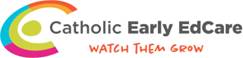 Vivian SorbelloCoordinatorP  07 5573 7726  M  0409 670 007E  co.pacificpinesoshc@catholicearlyedcare.qld.edu.auW www.catholicearlyedcare.qld.edu.auA 34 Manra Way, GAVEN QLD 4211      PO Box 3518, HELENSVALE 4211Vivian SorbelloCoordinatorP  07 5573 7726  M  0409 670 007E  co.pacificpinesoshc@catholicearlyedcare.qld.edu.auW www.catholicearlyedcare.qld.edu.auA 34 Manra Way, GAVEN QLD 4211      PO Box 3518, HELENSVALE 4211Vivian SorbelloCoordinatorP  07 5573 7726  M  0409 670 007E  co.pacificpinesoshc@catholicearlyedcare.qld.edu.auW www.catholicearlyedcare.qld.edu.auA 34 Manra Way, GAVEN QLD 4211      PO Box 3518, HELENSVALE 4211